Smlouva o poskytnutí finanční kompenzace(dále jen „Smlouva“)Takeda Pharmaceuticals Czech Republic s.r.o.Sídlo: Škrétova 490/12, Vinohrady, 120 00 Praha 2IČO: 604 69 803DIČ: CZ60469803Bankovní spojení: bankovní účet č. xxxxxxxxxxxxxxvedený u Deutsche Bank AGzapsaná v obch. rejstříku vedeném Městským soudem v Praze pod sp. zn. C 25754 zastoupená Georgiem Faidonem Kalomoirisem, jednatelem, a Romanem Šnajdrem, prokuristou(dále jen „Společnost”)a 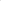 Nemocnice PelhřimovSídlo: Slovanského bratrství 710, 393 38 PelhřimovIČO: 00511951		DIČ: CZ00511951zastoupená Ing. Janem Mlčákem, MBA, ředitelem(dále jen „Odběratel“)(Společnost a Odběratel dále též společně jen „Strany“ a jednotlivě „Strana“)uzavírají dnešního dne, měsíce a roku podle ustanovení § 1746 odst. 2 občanského zákoníku v platném znění tutoSmlouvu o poskytnutí finanční kompenzacePreambule Odběratel je zdravotnickým zařízením, které odebírá z distribuční sítě v České republice (dále jen „Distribuční síť“) zboží uvedené v Příloze č. 1 této Smlouvy (dále jen „Zboží”), a to v množství potřebném pro řádný výkon jeho činnosti a uspokojení potřeb svých pacientů. Jednotlivé smlouvy mezi Stranami týkající se dodávek Zboží nejsou zněním této Smlouvy nijak dotčeny.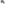 I.Předmět SmlouvySpolečnost se zavazuje, v návaznosti na závazek Společnosti vůči zdravotním pojišťovnám o obchodování se Zbožím za stanovených podmínek, zajistit poskytnuté finanční kompenzace Odběrateli  (dále jen „Kompenzace”) za odběr Zboží, a to za podmínek uvedených v Příloze č. 2 této Smlouvy. Výše Kompenzace bude vypočtena v souladu se zněním Přílohy č. 2 této Smlouvy.Referenčním obdobím se pro účely této Smlouvy rozumí období určené Přílohou č. 2. Dojde-li v průběhu daného referenčního období k významným změnám cen Zboží, případně ke změnám v portfoliu Zboží, včetně případných změn rozhodnutí o výši a/nebo podmínkách úhrady kteréhokoliv Zboží, vstoupí obě Strany do jednání o případné revizi této Smlouvy a jejích příloh. Jednání o takové revizi může zahájit písemným oznámením se specifikaci navrhované změny adresované druhé Straně kterákoliv ze Stran. Pokud Strany nedosáhnou žádné dohody o revizi Smlouvy a jejích příloh ani ve lhůtě 30 dnů od doručení výše uvedeného oznámení vyzývající druhou Stranu k jednání o revizi, je kterákoli ze Stran oprávněna písemně vypovědět tuto Smlouvu s účinností ke dni, kdy změna ceny či změna portfolia Zboží nabyla účinnosti, popř. ke dni pozdějšímu ve výpovědi uvedenému.Společnost je oprávněna po Odběrateli kdykoliv požadovat předložení relevantních reprezentativních dokladů k prokázání množství Zboží odebraného z Distribuční sítě v průběhu daného referenčního období, jakož i celkovou pořizovací cenu takového odebraného Zboží, a Odběratel je povinen Společnosti takové podklady ve lhůtě 10 kalendářních dnů po skončení referenčního období a obdržení takového požadavku poskytnout. Společnost v přiměřeném období poskytnuté podklady posoudí, a buď je odsouhlasí (o této skutečnosti bude Společnost písemně informovat Odběratele), nebo vznese písemně odůvodněné připomínky k obdrženým podkladům. V takovém případě Odběratel připomínky Společnosti řádně vypořádá, aby Společnost mohla předložené podklady odsouhlasit, popř. odpovídajícím způsobem podklady doplní nebo upraví. Společnost do 15 kalendářních dní od odsouhlasení výše uvedených podkladů zajistí vystavení opravného daňového dokladu, a to za účelem poskytnutí stanovené Kompenzace. Splatnost vystaveného opravného daňového dokladu činí 60 dnů ode dne jeho vystavení.V případě, že dojde k ukončení této Smlouvy před uplynutím příslušného referenčního období, Společnost zajistí Odběrateli Kompenzaci i za takové zkrácené referenční období. II.Další ujednáníStrany společně prohlašují, že v souvislosti s uzavřením této Smlouvy Odběrateli nevzniká závazek odebírat Zboží, a to ani od třetích osob, a to v jakémkoli množství, a Odběratel nadále disponuje absolutní volností při zajišťování dodávek Zboží pro svou činnost, a to bez ohledu na to, zda jsou vyráběny či dodávány Společností nebo jiným dodavatelem.Smluvní strany berou na vědomí, že poskytování Kompenzace musí být průběžně posuzované z hlediska souladu s pravidly hospodářské soutěže, zejména se zákonem č. 143/2001 Sb., o ochraně hospodářské soutěže, v platném znění (dále jen „Zákon o OHS“), a příslušnými ustanoveními právních předpisů Evropské unie o ochraně hospodářské soutěže. Nárok na poskytnutí Kompenzace vznikne pouze tehdy, pokud její poskytování nebude v rozporu s pravidly hospodářské soutěže. Strany se zavazují, že pokud by se objevilo důvodné podezření, že poskytování Kompenzace může vyvolat nebo vyvolává účinky omezení účinné hospodářské soutěže, budou podmínky poskytování Kompenzace Stranami bez zbytečného odkladu revidovány. Pokud některá ze Stran odmítne takovou revizi provést, je druhá Strana oprávněna bez dalšího poskytování nebo přijímání Kompenzace odmítnout a tuto Smlouvu písemně vypovědět s účinností k okamžiku doručení výpovědi druhé Straně. Společnost má dále právo Smlouvu s okamžitou účinností ukončit písemnou výpovědí doručenou Odběrateli, pokud by se poskytování Kompenzace dostalo do rozporu se soutěžními pravidly nebo pokud by jí byla doručena výzva či uloženy povinnosti ze strany kompetentního orgánu, zejména Úřadu pro ochranu hospodářské soutěže, případně Evropské komise, a to i bez předchozího jednání o revizi podmínek Kompenzace s Odběratelem.Strany prohlašují a zavazují se při realizaci této Smlouvy bezpodmínečně dodržovat všechna ustanovení právních předpisů platných v České republice, především právní předpisy upravující oblast reklamy na léčivé přípravky, zejména pak zákon č. 40/1995 Sb. o regulaci reklamy, ve znění pozdějších předpisů, a dále též ustanovení o ochraně proti nekalé soutěži obsažené v zákoně č. 89/2012Sb., občanském zákoníku, v platném znění, jakož i všechna příslušná ustanovení etických kodexů příslušných průmyslových asociací.Strany dále prohlašují, že účelem této Smlouvy není reklama Zboží, ani poskytnutí daru či sponzorského příspěvku Odběrateli ani pobídka či návod na neoprávněné čerpání prostředků z veřejného zdravotního pojištění, nýbrž obchodní kompenzační schéma. Odběratel zůstává plně odpovědný za své evidenční a daňové povinnosti vůči veřejným orgánům. Případné závazky Odběratele vůči zdravotním pojišťovnám a jejich vypořádání jsou výhradní záležitostí Odběratele.Při realizaci této Smlouvy se Strany zavazují, že (i) nebudou nabízet, slibovat, schvalovat nebo přijímat jakoukoli platbu nebo poskytovat jakoukoli platbu, včetně, ale nikoli výlučně, úplatků přímo nebo nepřímo jakémukoli veřejnému činiteli, regulačnímu orgánu nebo komukoli jinému za účelem ovlivnění, pobízení nebo odměňování jakéhokoli jednání, jeho opomenutí nebo rozhodnutí za účelem získání neoprávněné výhody nebo získání nebo udržení obchodní činnosti; (ii) budou dodržovat všechny platné zákony a předpisy týkající se boje proti korupci a úplatkářství (dále jen „Protikorupční zákony“). Odběratel prohlašuje, že účetní knihy, účty, záznamy a faktury Společnosti související s touto Smlouvou jsou a budou úplné a přesné a že je na vyžádání poskytne Společnosti. Odběratel bere na vědomí, že Společnost může tuto Smlouvu ukončit, (a) pokud Odběratel poruší Protikorupční zákony, nebo jiným hrubým způsobem poruší toto ustanovení, nebo (b) pokud se Společnost v dobré víře důvodně domnívá, že Odběratel porušil, má v úmyslu porušit, nebo způsobil porušení Protikorupčních zákonů.Odběratel tímto prohlašuje a zaručuje, že (i) uzavření této Smlouvy není v rozporu s podmínkami stanovenými v jakékoli smlouvě uzavřené se třetí stranou, její plnění z její strany nepovede k porušení práv třetích osob, etických standardů, ani použitelných právních, obecně závazných ani interních předpisů včetně nařízení, příkazů (včetně příkazů ministra) nebo předpisů nadřízených orgánů nebo jiných pravidel a pokynů, kterými je Odběratel povinen se řídit; a (ii) neexistuje žádný nárok, žaloba, řízení nebo šetření státních orgánů, nebo dle vědomí Odběratele takový nárok, žaloba, řízení nebo šetření státních orgánů nehrozí, které by měl nepříznivý dopad na implementaci této Smlouvy nebo které by způsobovali neplatnost nebo nevynutitelnost této Smlouvy. Odběratel bude okamžitě písemně informovat Společnost o jakémkoli porušení tohoto prohlášení. Po obdržení takové informace je Společnost oprávněna podle vlastního uvážení ukončit tuto Smlouvu, a to s účinností k okamžiku doručení písemného oznámení o ukončení Smlouvy Odběrateli. Strany dále souhlasí, že pokud se za trvání této Smlouvy změní aplikace nebo text právních předpisů aplikovatelných na tuto Smlouvu, zejména zákona o dani z přidané hodnoty nebo předpisů o cenové regulaci léčivých přípravků, Strany v dobré víře projednají poskytování Kompenzace, zejména formu, ve které je Kompenzace poskytována, dokladována a účtována a její poskytování jako takové, a to i celou dobu jejího trvání. V případě, že tímto postupem Strany nedospějí k dohodě, je kterákoliv Strana oprávněna poskytování nebo přijímání Kompenzace odmítnout, a tuto Smlouvu případně s okamžitým účinkem písemně vypovědět.Odběratel prohlašuje a zaručuje, že při uplatňování úhrad za Léčivé přípravky z prostředků veřejného zdravotního pojištění bude postupovat výlučně v souladu s příslušnými právními předpisy (zejména zák. č. 48/1997 Sb., o veřejném zdravotním pojištění), případně též interními předpisy vydanými v souladu s takovými právními předpisy, které upravují takové uplatňování úhrad za Zboží z prostředků veřejného zdravotního pojištění.III.MlčenlivostStrany se zavazují poskytovat informace o obsahu a plnění této Smlouvy v rozsahu a způsobem, který vyžadují obecně závazné právní předpisy nebo příslušná rozhodnutí soudů či správních orgánů.Strany se zavazují, že bez předchozího písemného souhlasu příslušné Strany nezveřejní či jiným způsobem nezpřístupní třetím osobám části Smlouvy představující obchodní tajemství některé ze Stran či jiné údaje vyloučené ze zveřejnění, jakož ani jiné informace o vzájemných obchodních vztazích, a to ani po skončení či zániku této Smlouvy.Strany zpřístupní celý obsah této Smlouvy a informace týkající se jejich spolupráce pouze těm zaměstnancům, spolupracovníkům, společníkům, akcionářům a odborným poradcům, kteří je potřebují znát v souvislosti s plněním úkolů Stran v rámci spolupráce dle této Smlouvy.Povinnost mlčenlivosti se nevztahuje na informace, které:jsou veřejně známé,se stanou veřejně známými jinak, než porušením výše uvedené povinnosti mlčenlivosti,jsou oprávněně v dispozici druhé Strany před jejich poskytnutím této Straně,Strana získá od třetí osoby, která není vázána povinností mlčenlivosti,vyžadují-li tak obecně závazné právní předpisy nebo na základě rozhodnutí soudů či správních orgánů.Společnost prohlašuje, že informace obsažené v Příloze č. 1 a č. 2 této Smlouvy považuje za své obchodní tajemství, a to ve smyslu konkurenčně významných, určitelných, ocenitelných a v příslušných obchodních kruzích běžně nedostupných skutečností, mj. také identifikaci Zboží, stanovení vzoru a způsobu stanovení výši Kompenzace, případně též cenu balení Zboží, bude-li v příslušné Příloze uvedena. S ohledem na tuto skutečnost Společnost uvedená data prohlašuje za data vyloučená z uveřejnění podle ustanovení § 3 odst. 1 a odst. 2 zákona č. 340/2015 Sb., o registru smluv (dále jen „zákon o RS“).Je-li dána zákonná povinnost k uveřejnění Smlouvy v registru smluv dle zákona o RS, dohodly se Strany, že takovou povinnost splní Odběratel v souladu s ustanovením § 5 odst. 2 zákona o RS, a to po anonymizaci a znečitelnění údajů uvedených v předešlém odstavci v souladu s § 5 odst. 8 zákona o RS, které nepodléhají zveřejnění v registru smluv. Za tímto účelem Společnost zpracuje anonymizovanou verzi Smlouvy s vyloučením dat z uveřejnění (zejména Přílohy č. 1 a Přílohy č. 2 obsahujících obchodní tajemství) a zašle ji Odběrateli pro účely uveřejnění v registru smluv ve strojově čitelném formátu na e-mail: xxxxxxxxxx	.V případě, že by byla Smlouva shledána za neuveřejněnou prostřednictvím registru smluv, ať zcela nebo částečně, žádná ze Stran nebude vůči druhé Straně uplatňovat případné související nároky z titulu bezdůvodného obohacení či jiného neoprávněného plnění. V případě, že kterákoliv Strana poruší jakoukoliv povinnost uloženou v tomto článku, je druhá Strana oprávněna odstoupit od této Smlouvy, a to písemným oznámením doručeným druhé Straně, která povinnost podle tohoto ustanovení porušila. Doručením takového oznámení je tato Smlouva ukončena od počátku, a Společnost je oprávněna žádat, aby Odběratel ve lhůtě 15 dní od doručení takového oznámení vrátil veškeré vyplacené Kompenzace či jejich části.IV.Závěrečná ustanovení Ve všech ostatních otázkách neupravených touto smlouvou, se právní vztah založený touto Smlouvou řídí ustanoveními občanského zákoníku.Smlouva se uzavírá na dobu 1 roku, přičemž Smlouva se při jeho uplynutí automaticky obnovuje na další rok, pokud jedna se Stran neoznámí druhé straně, že si nepřeje, aby se Smlouva prodloužila. Každá ze Stran je oprávněna tuto Smlouvu vypovědět písemnou výpovědí i bez uvedení důvodu doručenou druhé Straně. Výpovědní doba činí 1 měsíc a počíná běžet prvním dnem po doručení druhé Straně.Smlouva nabude platnosti dnem jejího podpisu oběma Stranami. Smlouva nabude účinnosti dnem 1.2.2023 nebo dnem uveřejnění v registru smluv, podle toho který okamžik nastane později. Nabude-li Smlouva účinnosti dnem zveřejnění v registru smluv, pak se Strany výslovně dohodly, že ujednání této Smlouvy se použijí i na právní poměry vzniklé mezi Stranami dle této Smlouvy od 1.2.2023 do okamžiku nabytí účinnosti této Smlouvy dle zákona o RS.Každá ze Stran je oprávněna tuto Smlouvu vypovědět písemnou výpovědí i bez uvedení důvodu a doručenou druhé Straně. Výpověď je účinná ke dni prokazatelného doručení výpovědi druhé ze Stran. Změny a doplňky této Smlouvy mohou být činěny pouze formou číslovaných písemných dodatků, podepsaných Stranami.Smlouva je vyhotovena ve dvou stejnopisech, přičemž každá ze Stran obdrží po jednom z nich.Není-li v této Smlouvě uvedeno jinak, není Odběratel oprávněn práva a závazky z této Smlouvy převádět na třetí osoby bez souhlasu Společnosti.Strany prohlašují, že si Smlouvu před jejím podepsáním přečetli a že její obsah odpovídá jejich pravé, vážné a svobodné vůli, což stvrzují svými níže připojenými podpisy.Nedílnou součást této Smlouvy tvoří:Příloha č. 1 – Seznam ZbožíPříloha č. 2 – Vzor pro výpočet částky KompenzaceZa Společnost: 					Za Odběratele: 	V Praze dne 06. 02. 2023	                          	V Pelhřimově dne 30. 1. 2023_______________________________			_________________________________Takeda Pharmaceuticals Czech Republic s.r.o. 	Nemocnice PelhřimovGeorgios Faidon Kalomoiris, jednatel			Ing. Jan Mlčák, MBA, ředitel_______________________________Takeda Pharmaceuticals Czech Republic s.r.o.Roman Šnajdr, prokurista